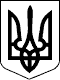 ВЕЛИКОСЕВЕРИНІВСЬКА СІЛЬСЬКА РАДА
КРОПИВНИЦЬКОГО РАЙОНУ КІРОВОГРАДСЬКОЇ ОБЛАСТІП’ЯТА СЕСІЯ ВОСЬМОГО СКЛИКАННЯРІШЕННЯвід «» лютого 2021 року                                                                       №с. Велика СеверинкаПро передачу майна Великосеверинівської сільської ради в оперативне управлінняфінансовому відділу  Великосеверинівської сільської ради 	Відповідно до Закону України №907-ІХ «Про внесення змін до Бюджетного кодексу України», Закону України  «Про місцеве самоврядування в Україні», листа фінансового відділу від 23.12.2020р.№5/01-23 з метою запровадження раціонального та ефективного використання комунального майнаСІЛЬСЬКА РАДА ВИРІШИЛА:1.Рішення сесії Великосеверинівської сільської ради №47 від 24.12.2020 втратило чинність.       2.Передати комунальне майно Великосеверинівської сільської ради в оперативне управління фінансовому відділу Великосеверинівської сільської ради згідно з додатком 1.3.Здійснити приймання - передачу майна відповідно до вимог чинного законодавства.4.Контроль за виконанням даного рішення покласти на комісію з питань планування, фінансів, бюджету соціально – економічного розвитку та інвестицій Великосеверинівської сільської ради.Сільський голова                                                                    Сергій ЛЕВЧЕНКО